Муниципальный практико-ориентированный семинар «Эконаставник: педагогические пробы в профессии, опыт, перспективы» в рамках месячника профориентации 2023 года.2023 года в знак высочайшей общественной значимости профессии учителя объявлен годом учителя, педагога и наставника.  И как же здорово, если у каждого из нас был бы свой наставник, который помогал бы советом, открывал бы для нас новые горизонты и перспективы развития! Опыт наставника, в любом случае, каждым из нас будет использован через собственный фильтр восприятия информации и по этой причине у каждого складывается свой путь к успеху во всем его разнообразии. Наставник может быть в учебе, в спорте, в увлечении искусством, и даже в желании познать мир природы.МБДОУ «Детский сад № 50» более 15 лет является Центром экологического воспитания. Экология – это та сфера, в которой ярко проявляется социальная позиция, творческая и знаниевая составляющая. В детском саду наработан большой опыт и установлены разносторонние связи в данной области. Но именно наставничество в этой области мы считаем наиболее перспективным, а особенно реализацию трека наставничества «Дети учат детей».Почему наставничество среди учащихся школ и воспитанников детских садов  перспективная форма организации образовательного процесса в системе образования?Потому что это эффективный способ решать сложные проблемы отдельных категорий учащихся и воспитанников; это добровольческая практика; это движение с целью добиться большего в собственной жизни и будущей профессии (помогая другим, наставники обретают уверенность в своих способностях, оттачивают профессиональные компетенции, формируют новые социальные связи).«Эконаставник: педагогические пробы в профессии, опыт, перспективы» практико-ориентированный семинар для педагогов и родителей МДОУ, учителей и учащихся СОШ профильных классов (биолого-химической, психолого-педагогической направленности) в рамках месячника профориентации 2023 года - это  уникальное по своей глубине и охвату различных групп мероприятие.В мероприятии принимают участие 5 различных групп. У каждой группы своя цель, каждая группа получает свой неповторимый опыт и определяет для себя перспективы.Учащиеся профильных классов МБОУ «СОШ № 197»  психолого-педагогической направленности  имеют возможность попробовать себя в роли педагогов и увидеть свои перспективы.Учащиеся профильных классов МБОУ «СОШ № 198» биолого-химической направленности, смогут представить свои эко проекты Совместно с воспитанниками детского сада провести лабораторные исследования.  Все учащиеся смогут попробовать себя в роли наставника.Учителя профильных классов имеют возможность представить родителям перспективы данного профиля обучения. И посмотреть на практике, действенность реализуемой программы в СОШ.Родители воспитанников имеют возможность увидеть  перспективы ранней профориентации.Воспитанники получат опыт работы с наставником-учеником. Для них наставник может стать компасом, который поможет выбрать верное направление и максимально развить свои таланты.Воспитатели получат опыт роботы в смешанной команде.Муниципальное бюджетное дошкольное образовательное учреждение «Детский сад № 50» г. СеверскМуниципальный практико-ориентированный семинар «Эконаставник: педагогические пробы в профессии, опыт, перспективы» в рамках месячника профориентации 2023 года.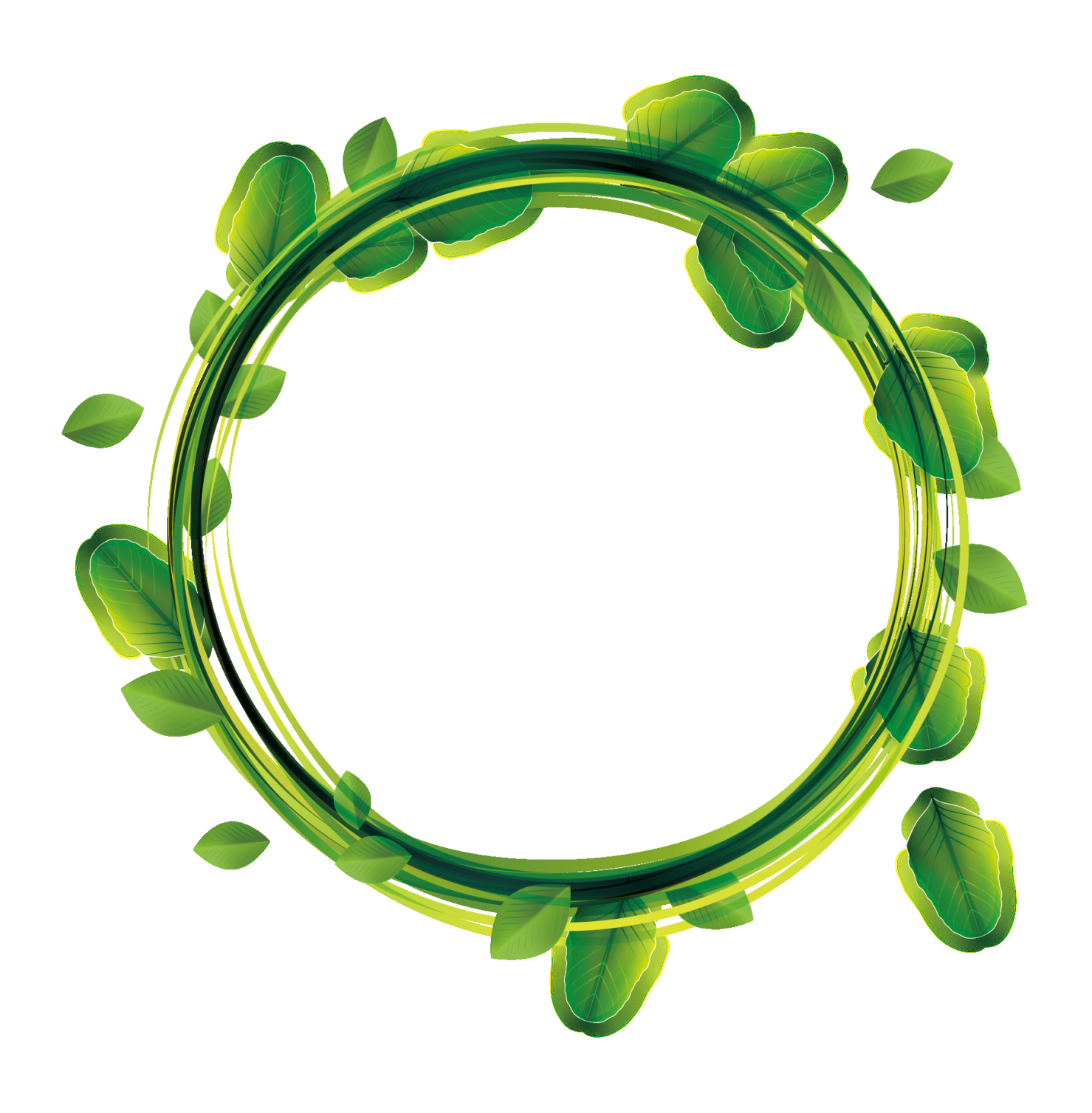 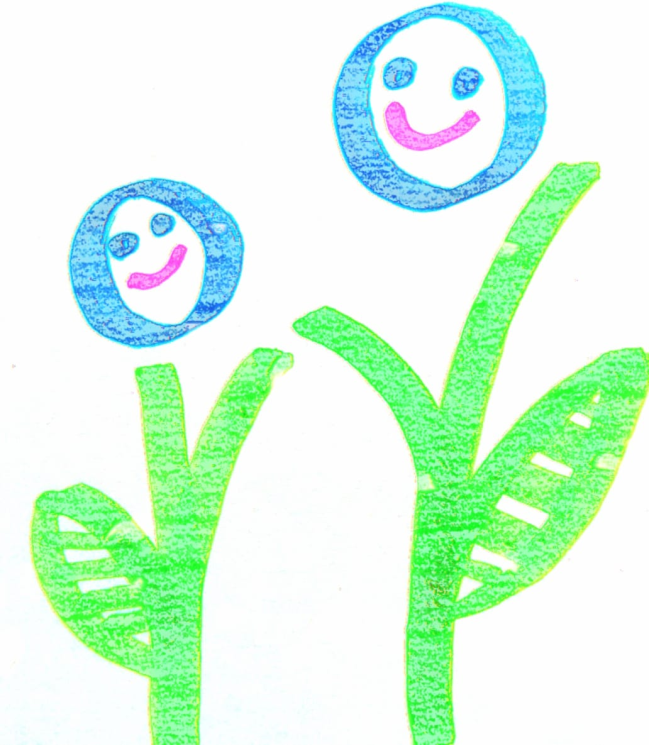 11.04.2023Дата проведения: 11.04.2023.Время проведения: с 09.00 Категория слушателей: воспитатели ДОУ, учителя СОШПрограмма проведения практико-ориентированный семинара№ТемаФИО1.Агитбригада «Букашки»С.П.Гавриленко, музыкальный руководитель2.Приветственное слово. Система организации работы ДОУ по осуществлению наставнической деятельности.Н.В.Еремина, заведующей МБДОУ «Детский сад № 50» 3.Профильные классы ЗАТО СеверскАндросова Елена Вадимовна, старший методист МАУ ЗАТО Северск «РЦО»4.Профильные классы МБОУ  "Средняя общеобразовательная школа № 197 имени В.Маркелова"Васильева Марина Викторовна, директор  МБОУ  «СОШ № 197 имени В.Маркелова»5. Профильные классы МБОУ «СОШ №198»Бродская Ирина Константиновна, заместитель директора по воспита-тельной работе МБОУ «СОШ №198»;Видяйкина Н.С., учитель МБОУ «СОШ №198»;Беликова С.Н., учитель МБОУ «СОШ №198»6.Наставничество среди учащихся школ и воспитанников детских садов  перспективная форма организации образовательного процесса в системе образованияМ.А.Качесова, заместитель заведующего по ВМРОткрытый показ образовательной деятельностиОткрытый показ образовательной деятельностиОткрытый показ образовательной деятельности7.Открытый показ образовательной деятельности в старшей группе № 6 «Спасение планеты»Мастер класс «Напитки: польза и вред для организма человека» в рамках реализации Федерального проекта «Парк ЕНОТо»А.Г.Дерменева, воспитатель;В.С.Загоруйко, воспитательН.С. Видяйкина, учитель МБОУ «СОШ №198»,учащаяся МБОУ «СОШ №198»Купцова Алёна8.Открытый показ образовательной деятельности в подготовительной к школе группе № 7 «Воздух вокруг нас»Мастер класс «Статическое электричество»Е.И.Васильева, воспитатель;М.К.Руденко, воспитатель;Д.Ю Логинов., учитель МБОУ «СОШ №198», учащиеся МБОУ «СОШ №198»: Дробышев Михаил;Солодянкин Данил9.Открытый показ образовательной деятельности во второй младшей группе № 8 «Весна пришла»Т.А.Бурдуковская, воспитатель;Т.С. Мухина, воспитатель Учащиеся МБОУ  «СОШ № 197 имени В.Маркелова»:Метленкина Софья;Лоптева Екатерина; Носенко Валерия10.Открытый показ образовательной деятельности во второй младшей группе № 9 «Прогулка в весенний лес» Е.Ю.Рагозина, воспитатель;Н.А. Галицина, воспитательУчащиеся МБОУ  «СОШ № 197 имени В.Маркелова»:Волкова Софья;Чигулина Расина;Бракоренко Диана11.Открытый показ образовательной деятельности в подготовительной к школе группе № 10 «Страна здоровья»Мастер-класс «Изучение жизне-деятельности организма человека (использование цифровой лаборатории PASCO)» в рамках реализации Федерального проекта «Парк ЕНОТо»О.Г.Беляевская, воспитатель;Г.А.Ламинская, воспитатель;К.Б.Налимова, воспитательС.Н. Беликова, учитель МБОУ «СОШ №198»,учащиеся МБОУ «СОШ №198»: Шинкевич Артём;Тулинов Артём12.Открытый показ образовательной деятельности в средней группе №11 «В гостях у Лесовичка»И.Н.Тагильцева, воспитатель;Е.С.Кузюра, воспитательУчащиеся МБОУ  «СОШ № 197 имени В.Маркелова»:Катушонок Настя;Демидова СофьяПодведение итогов,рефлексияПодведение итогов,рефлексияПодведение итогов,рефлексия13.Обмен мнениями.Подведение итогов мероприятия в рамках месячника профориентации 2023 годаАндросова Елена Вадимовна, старший методист МАУ ЗАТО Северск «РЦО»